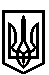 ТРОСТЯНЕЦЬКА СІЛЬСЬКА РАДАСТРИЙСЬКОГО РАЙОНУ ЛЬВІВСЬКОЇ ОБЛАСТІХ сесія VІІІ скликанняР І Ш Е Н Н Я                2021 року                                с. Тростянець			                      ПРОЄКТПро надання дозволу Паламар І.С.на розроблення технічної документації із землеустрою щодо встановлення меж земельної ділянки для нежитлової будівлі в с. Луб’яна           Розглянувши клопотання Паламар І.С. про надання дозволу на розроблення технічної документації із землеустрою щодо встановлення меж земельної ділянки для обслуговування нежитлової будівлі в селі Луб’яна,  враховуючи висновок постійної комісії сільської ради з питань земельних відносин, будівництва, архітектури, просторового планування, природних ресурсів та екології, відповідно до статей 12, 122 Земельного Кодексу України,  пункту 34 частини першої статті 26 Закону України «Про місцеве самоврядування в Україні»,  сільська радав и р і ш и л а:  1. Надати дозвіл Паламар Ірині Степанівні  на розроблення технічної документації щодо встановлення меж земельної ділянки для обслуговування нежитлової будівні орієнтовною площею 0,06га в селі Луб’яна, вул. Армійська,6.              2. Контроль за виконанням рішення покласти на постійну комісію сільської ради з питань земельних відносин, будівництва, архітектури, просторового планування, природних ресурсів та екології  (голова комісії І. Соснило).Сільський голова                                                                                          Михайло ЦИХУЛЯК